FICHE D’INSCRIPTION ST ENDREOL Le JEUDI  21/MARS /2024LE PROGRAMME :  Le golf nous propose 6 départs de 4.TARIFS  PGH:60 € 	G.F. 18 trous  …..  38 €	voiturette  5 € 	Pot de retourLes Inscriptions sont ouvertes date limite le 15 Mars 2024Auprès de : Michel CIUPKA . Château d’argent. 1000 av. jean moulin. 83400 Hyères.         Soit par SMS au 0683461137Soit par mail avec retour de la fiche d’inscription à   passiongolfhyerois@free.fr Merci d’indiquer vos choix dans les différentes rubriques afin de réserver auprès du golf dans les délais impartis.Si vous venez en couple, vous devez renseigner deux lignes.Chêque à l’ordre de PGH.Nous vous communiquerons vos départs dès que les inscriptions seront closes. Sans proposition de votre part concernant vos partenaires éventuels, les groupes seront attribués en tenant compte de vos index. .    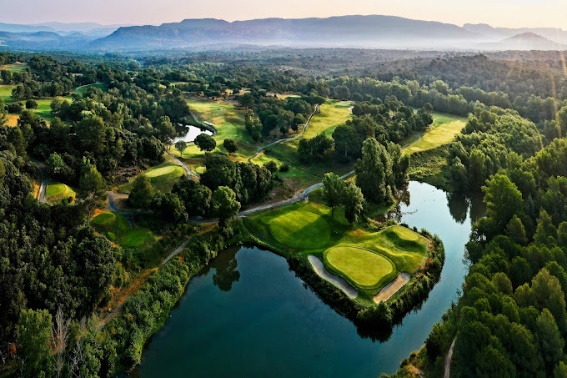 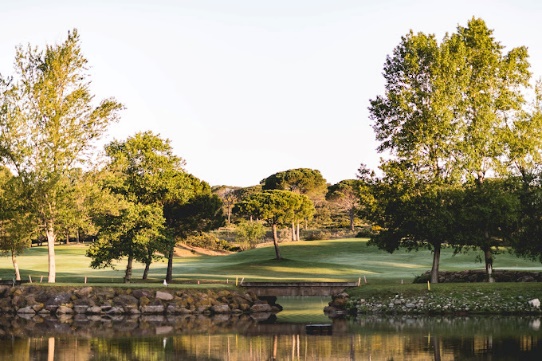 Nom          PrénomNbr.G.F. Nbr.PotVoitureOui/Non   Partenaires éventuels